ПОСТАНОВЛЕНИЕ МИНИСТЕРСТВА АРХИТЕКТУРЫ И СТРОИТЕЛЬСТВА РЕСПУБЛИКИ БЕЛАРУСЬ И МИНИСТЕРСТВА ЖИЛИЩНО-КОММУНАЛЬНОГО ХОЗЯЙСТВА РЕСПУБЛИКИ БЕЛАРУСЬ14 марта 2022 г. № 32/3Об утверждении регламента административной процедурыНа основании абзаца третьего пункта 3 Указа Президента Республики Беларусь от 25 июня 2021 г. № 240 «Об административных процедурах, осуществляемых в отношении субъектов хозяйствования», подпункта 5.6 пункта 5 Положения о Министерстве архитектуры и строительства Республики Беларусь, утвержденного постановлением Совета Министров Республики Беларусь от 31 июля 2006 г. № 973, и подпункта 4.4 пункта 4 Положения о Министерстве жилищно-коммунального хозяйства Республики Беларусь, утвержденного постановлением Совета Министров Республики Беларусь от 31 июля 2006 г. № 968, Министерство архитектуры и строительства Республики Беларусь и Министерство жилищно-коммунального хозяйства Республики Беларусь ПОСТАНОВЛЯЮТ:1. Утвердить регламент административной процедуры, осуществляемой в отношении субъектов хозяйствования, по подпункту* 3.15.7 «Получение разрешения на проведение раскопок улиц, площадей, дворов, других земель общего пользования (за исключением случаев выполнения аварийных работ)» (прилагается).______________________________* Для целей настоящего постановления под подпунктом понимается подпункт пункта единого перечня административных процедур, осуществляемых в отношении субъектов хозяйствования, утвержденного постановлением Совета Министров Республики Беларусь от 24 сентября 2021 г. № 548.2. Настоящее постановление вступает в силу с 27 марта 2022 г.РЕГЛАМЕНТ
административной процедуры, осуществляемой в отношении субъектов хозяйствования, по подпункту 3.15.7 «Получение разрешения на проведение раскопок улиц, площадей, дворов, других земель общего пользования (за исключением случаев выполнения аварийных работ)»1. Особенности осуществления административной процедуры:1.1. наименование уполномоченного органа (подведомственность административной процедуры) – местный исполнительный и распорядительный орган, государственное учреждение «Администрация Китайско-Белорусского индустриального парка «Великий камень»;1.2. наименование государственного органа, иной организации, осуществляющих прием, подготовку к рассмотрению заявлений заинтересованных лиц и (или) выдачу административных решений, принятие административных решений об отказе в принятии заявлений заинтересованных лиц – служба «одно окно» в случае, если уполномоченным органом является местный исполнительный и распорядительный орган;1.3. нормативные правовые акты, регулирующие порядок осуществления административной процедуры:Закон Республики Беларусь от 28 октября 2008 г. № 433-З «Об основах административных процедур»;Указ Президента Республики Беларусь от 12 мая 2017 г. № 166 «О совершенствовании специального правового режима Китайско-Белорусского индустриального парка «Великий камень»;Указ Президента Республики Беларусь от 25 июня 2021 г. № 240 «Об административных процедурах, осуществляемых в отношении субъектов хозяйствования»;постановление Совета Министров Республики Беларусь от 17 октября 2018 г. № 740 «О перечне административных процедур, прием заявлений и выдача решений, по которым осуществляются через службу «одно окно»;Положение о порядке подготовки и выдачи разрешительной документации на строительство объектов Китайско-Белорусского индустриального парка «Великий камень», утвержденное постановлением Совета Министров Республики Беларусь от 17 сентября 2021 г. № 537;постановление Совета Министров Республики Беларусь от 24 сентября 2021 г. № 548 «Об административных процедурах, осуществляемых в отношении субъектов хозяйствования»;1.4. иные имеющиеся особенности осуществления административной процедуры – административные решения, принятые Минским городским исполнительным комитетом и государственным учреждением «Администрация Китайско-Белорусского индустриального парка «Великий камень», обжалуются в судебном порядке.2. Документы и (или) сведения, необходимые для осуществления административной процедуры:2.1. представляемые заинтересованным лицом:Заинтересованным лицом при необходимости могут представляться иные документы, предусмотренные в части первой пункта 2 статьи 15 Закона Республики Беларусь «Об основах административных процедур»;2.2. запрашиваемые (получаемые) уполномоченным органом самостоятельно:3. Сведения о справке или ином документе, выдаваемом (принимаемом, согласовываемом, утверждаемом) уполномоченным органом по результатам осуществления административной процедуры:Иные действия, совершаемые уполномоченным органом по исполнению административного решения, – государственное учреждение «Администрация Китайско-Белорусского индустриального парка «Великий камень» размещает уведомление о принятом административном решении в реестре административных и иных решений, принимаемых государственным учреждением «Администрация Китайско-Белорусского индустриального парка «Великий камень» при осуществлении процедур.4. Вид и размер платы, взимаемой при осуществлении административной процедуры, или перечень затрат, связанных с осуществлением административной процедуры, – плата за услуги, сформированная с учетом следующих экономически обоснованных затрат:4.1. затраты, непосредственно связанные с оказанием услуг при осуществлении административной процедуры:оплата труда работников, принимающих непосредственное участие в оказании услуг (работ) при осуществлении административной процедуры, обязательные страховые взносы в государственный внебюджетный фонд социальной защиты населения Республики Беларусь, страховые взносы по обязательному страхованию от несчастных случаев на производстве и профессиональных заболеваний;материалы, используемые при оказании услуг при осуществлении административной процедуры;иные затраты, непосредственно связанные с оказанием услуг при осуществлении административной процедуры (в том числе амортизация основных средств и нематериальных активов, арендная плата, текущее обслуживание программных систем);4.2. прочие затраты, которые не относятся напрямую к затратам, непосредственно связанным с оказанием услуг (работ) при осуществлении административной процедуры:коммунальные услуги;услуги связи;транспортные затраты;иные услуги сторонних организаций (в том числе охрана, текущий ремонт и обслуживание оргтехники);командировочные расходы;прочие затраты (в том числе текущий ремонт зданий, текущий ремонт помещений, поверка, амортизация основных средств и нематериальных активов).5. Порядок подачи (отзыва) административной жалобы: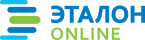 Официальная правовая информация.  Информационно-поисковая система ”ЭТАЛОН-ONLINE“, 11.04.2022  Национальный центр правовой информации Республики БеларусьМинистр архитектуры
и строительства
Республики БеларусьР.В.ПархамовичМинистр жилищно-
коммунального хозяйства
Республики БеларусьА.В.ХмельУТВЕРЖДЕНОПостановление
Министерства архитектуры
и строительства
Республики Беларусь
и Министерства жилищно-
коммунального хозяйства
Республики Беларусь
14.03.2022 № 32/3Наименование документа и (или) сведенийТребования, предъявляемые к документу и (или) сведениямФорма и порядок представления документа и (или) сведенийзаявлениедолжно содержать сведения, предусмотренные в пункте 5 статьи 14 Закона Республики Беларусь «Об основах административных процедур»в местный исполнительный и распорядительный орган – в письменной форме:по почтенарочным (курьером)в ходе приема заинтересованного лицав государственное учреждение «Администрация Китайско-Белорусского индустриального парка «Великий камень»:в письменной форме:по почтенарочным (курьером)в ходе приема заинтересованного лицав электронной форме – через интернет-сайт системы комплексногообслуживания по принципу «одна станция» (onestation.by)согласованная проектная документацияНаименование документа и (или) сведенийНаименование государственного органа, иной организации, у которых запрашиваются (получаются) документ и (или) сведения, либо государственного информационного ресурса (системы), из которого уполномоченному органу должны предоставляться необходимые сведения в автоматическом и (или) автоматизированном режиме посредством общегосударственной автоматизированной информационной системыинформация о существующих в момент выдачи информации правах и ограничениях (обременениях) прав на земельный участокединый государственный регистр недвижимого имущества, прав на него и сделок с нимНаименование документаСрок действияФорма представленияразрешение на проведение раскопок улиц, площадей, дворов, других земель общего пользования (за исключением случаев выполнения аварийных работ)бессрочнописьменнаяНаименование государственного органа (иной организации), рассматривающего административную жалобуФорма подачи (отзыва) административной жалобы (электронная и (или) письменная форма)областной исполнительный комитет – по административному решению, принятому соответствующим местным исполнительным и распорядительным органом (кроме Минского городского исполнительного комитета)письменная